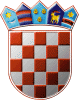           REPUBLIKA HRVATSKA     KOPRIVNIČKO-KRIŽEVAČKA            ŽUPANIJA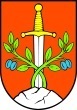    OPĆINA KALNIK    Općinski načelnikKLASA: 022-05/18-01/13URBROJ: 2137/23-18-1Kalnik, 15. ožujka 2018.	IZVJEŠĆE o radu općinskog načelnika Općine Kalnik za razdoblje od 1. srpnja do 31. prosinca 2017. godineUVOD	Na temelju članka 48. Statuta Općine Kalnik („Službeni glasnik Koprivničko-križevačke županije“, broj 5/13.) podnosim Općinskom vijeću Općine Kalnik polugodišnje izvješće o svom radu za razdoblje od 1. srpnja do 31. prosinca 2017. godine. 	Nakon održanih lokalnih izbora, ponovno sam stekao povjerenje mještana za novi mandat upravljanja Općinom Kalnik zajedno sa svojim zamjenikom Mariom Filipašićem, te smo zajedno nastavili provoditi planirane investicije, projekte i programe za razvoj općine kako bi se kvaliteta življenja naših mještana podigla na veću razinu. 	Kao općinski načelnik Općine Kalnik, uz stručnu, administrativnu i tehničku potporu Jedinstvenog upravnog odjela, a u okviru financijskih mogućnosti planiranih Proračunom Općine Kalnik za 2017. godinu, nastojao sam u izvještajnom razdoblju obavljati poslove iz svoje nadležnosti na način koji će osigurati uvjete za što kvalitetnije zadovoljavanje lokalnih potreba mještana, stoga sam nastojao odgovorno i kvalitetno ispuniti svoju obvezu vođenja izvršnih poslova. PRIPREMA PRIJEDLOGA OPĆIH AKATA OPĆINE KALNIK	Na temelju stavka 3. članka 46. Statuta Općine Kalnik („Službeni glasnik Koprivničko-križevačke županije“, broj 5/13.), općinski načelnik utvrdio je prijedloge akata koji su u promatranom razdoblju upućeni Općinskom vijeću Općine Kalnik na razmatranje i usvajanje, kako slijedi:Polugodišnji izvještaj o izvršenju Proračuna Općine Kalnik za 2017. godinu;Izvješće o radu općinskog načelnika Općine Kalnik za razdoblje od 1. siječnja do 30. lipnja 2017. godine;Odluka o određivanju pravnih osoba od interesa za sustav civilne zaštite Općine Kalnik;Odluka o raspoređivanju sredstava za redovito godišnje financiranje političkih stranaka zastupljenih u Općinskom vijeću Općine Kalnik za razdoblje od 1. siječnja do 20. travnja 2017. godine;Zaključak o usklađenju Plana zaštite od požara Općine Kalnik;Rješenje o odobrenju uporabe grba trgovačkom društvu Life Kalnik d.o.o. za usluge;Odluka o utvrđivanju interesa za davanje u zakup k.č.br. 328/2, k.o. Kalnik, zgrada Dječjeg vrtića, trgovačkom društvu Life Kalnik d.o.o. za usluge;Odluka o izmjenama Odluke o osnivanju trgovačkog društva Life Kalnik d.o.o.;Odluka o osnivanju trgovačkog društva Komunalno poduzeće Kalnik j.d.o.o.;Plan mreže dječjih vrtića na području Općine Kalnik;Zaključak o sklapanju Ugovora o jednostavnoj nabavi za izvođenje radova izgradnje vodoopskrbnog cjevovoda u naselju Kamešnica, ulica Hrlci;Izmjene i dopune Proračuna Općine Kalnik za 2017. godinu i projekcije za 2018. i 2019. godinu;Program o izmjenama Programa održavanja komunalne infrastrukture na području Općine Kalnik u 2017. godini;Program o izmjenama Programa gradnje objekata i uređaja komunalne infrastrukture na području Općine Kalnik u 2017. godini;Program o izmjenama Programa javnih potreba u kulturi na području Općine Kalnik u 2017. godini;Program o izmjeni Programa javnih potreba u predškolskom odgoju i obrazovanju na području Općine Kalnik u 2017. godini;Program o izmjeni Programa javnih potreba u osnovnom školstvu na području Općine Kalnik u 2017. godini;Plan o izmjenama Plana javnih potreba u socijalnoj skrbi na području Općine Kalnik u 2017. godini;Program o izmjenama Programa javnih potreba u sportu na području Općine Kalnik u 2017. godini;Program o izmjenama Programa javnih potreba u protupožarnoj i civilnoj zaštiti na području Općine Kalnik u 2017. godini;Proračun Općine Kalnik za 2018. godinu i projekcije za 2019. i 2020. godinu;Program održavanja komunalne infrastrukture na području Općine Kalnik u 2018. godini;Program gradnje objekata i uređaja komunalne infrastrukture na području Općine Kalnik u 2018. godini;Program javnih potreba u kulturi na području Općine Kalnik u 2018. godini;Program javnih potreba u predškolskom odgoju i obrazovanju na području Općine Kalnik u 2018. godini;Program javnih potreba u osnovnom školstvu na području Općine Kalnik u 2018. godini;Plan javnih potreba u socijalnoj skrbi na području Općine Kalnik u 2018. godini;Program javnih potreba u sportu na području Općine Kalnik u 2018. godini;Program javnih potreba u protupožarnoj i civilnoj zaštiti na području Općine Kalnik u 2018. godini;Program o namjenskom korištenju sredstava naknade iz postupka ozakonjenja nezakonito izgrađenih zgrada na području Općine Kalnik u 2018. godini;Program utroška sredstava šumskog doprinosa na području Općine Kalnik u 2018. godini;Program korištenja sredstava od raspolaganja poljoprivrednim zemljištem u vlasništvu Republike Hrvatske na području Općine Kalnik za 2018. godinu;Odluka o izvršavanju Proračuna Općine Kalnik za 2018. godinu;Odluka o izmjenama Odluke o općinskim  porezima Općine Kalnik;Odluka o kratkoročnom zaduženju Općine Kalnik;Odluka o stavljanju izvan snage Odluke o osnivanju trgovačkog društva Komunalno poduzeće Kalnik j.d.o.o.;Odluka o osnivanju trgovačkog društva Komunalno poduzeće Kalnik d.o.o.;Odluka o izboru pravne ili fizičke osobe kojoj će se povjeriti obavljanje komunalnih poslova zimske službe (čišćenje snijega na nerazvrstanim cestama) na području Općine Kalnik na temelju pisanog ugovora.DONOŠENJE OPĆIH AKATA I OSTALIH AKATA	Kao nositelj izvršne vlasti općine, općinski načelnik je u promatranom razdoblju donio sljedeće akte: Odluka o nabavi udžbenika za učenike osnovnih škola s područja Općine Kalnik;Odluka o dodjeli financijskih sredstava za programe/projekte udruga prijavljenih na Javni poziv za financiranje programa i projekata udruga koji su od interesa za Općinu Kalnik u 2017. godini;Odluka o osnivanju Stožera civilne zaštite Općine Kalnik;Poslovniko o radu Stožera civilne zaštite Općine Kalnik;Plan vježbi civilne zaštite na području Općine Kalnik za 2017. godinu; Odluka o potvrđivanju zapovjednika i zamjenika zapovjednika DVD Kamešnica;Odluka o potvrđivanju zapovjednika i zamjenika zapovjednika DVD Kalnik;Odluka o dodjeli subvencije trgovačkom društvu LIFE KALNIK d.o.o. za usluge;Potvrda o urednom ispunjenju ugovora izvoditelja FILABETON d.o.o. Križevci;Rješenje o korištenju godišnjeg odmora pročelnice Jedinstvenog upravnog odjela;Suglasnost Fučkar Miljenku za izgradnju i korištenje vodomjernog okna na javnoj površini u vlasništvu Općine Kalnik;Zaključak o dodjeli nagrada učenicima i mentorima za postignute rezultate na natjecanjima;Zaključak o dodjeli nagrade za najljepšu izgrađenu vuzmicu: Mjesnom odboru Obrež Kalnički, Mjesnom odboru Šopron, Mjesnom odboru Potok Kalnički, Mjesnom odboru Vojnovec Kalnički i  Mjesnom odboru Kamešnica;Zaključak o financiranju prehrane u školskoj kuhinji u pedagoškoj godini 2017./2018. za polaznike programa predškole;Zaključak o sufinanciranju prehrane učenika u školskoj kuhinji u šk. god. 2017./2018. sa područja Općine Kalnik;Zaključak o sufinanciranju prehrane učenika u školskoj kuhinji u šk. god. 2017./2018., za učenicu Martinu Poljak; Zaključak o dodjeli sredstava OŠ Kalnik za nabavu pile za modelarstvo na električni pogon za potrebe tehničke kulture sa setom rezervnih dijelova;i drugi Zaključci o odobrenim donacijama i sponzorstvima.PRORAČUNI, IZMJENE PRORAČUNA I FINANCIJSKI IZVJEŠTAJI  	Općinski načelnik podnio je na usvajanje Općinskom vijeću Općine Kalnik: Polugodišnji izvještaj o izvršenju Proračuna Općine Kalnik za 2017. godinu, a Općinsko vijeće ga je usvojilo na 3. sjednici održanoj 24. rujna 2017. godine;II. Izmjene i dopune Proračuna Općine Kalnik za 2017. godinu i projekcije za 2018. i 2019. godinu, a Općinsko vijeće je iste usvojilo na 5. sjednici održanoj 3. prosinca 2017. godine; Proračun Općine Kalnik za 2018. godinu i projekcije za 2019. i 2020. godinu, a Općinsko vijeće ga je usvojilo na 5. sjednici održanoj 3. prosinca 2017. godine.	Na temelju Odluke Općinskog vijeća Općine Kalnik od 3. prosinca 2017. godine o odobrenju kratkoročnog zaduženja Općine Kalnik, općinski načelnik sklopio je Ugovor o kratkoročnom kunskom kreditu sa poslovnom bankom - Zagrebačka banka d.d. Zagreb, u okvirnom iznosu od 200.000,00 kuna prema uvjetima banke kreditora, na rok od 12 mjeseci od potpisa ugovora, u svrhu premošćivanje stanja nastalog zbog različite dinamike priljeva sredstava i dospijeća obveza vezanih uz povrat poreza na dohodak po godišnjim prijavama za 2016. godinu. SOCIJALNA SKRB	Nastavljeno je sufinanciranje prehrane učenika slabijeg imovinskog stanja i programa rada gerontodomaćice u organizaciji Gradskog društva Crvenog križa Križevci, te su redovito isplaćivane naknade za novorođenčad. KOMUNALNA I GOSPODARSKA DJELATNOST, PROJEKTI	U drugoj polovini 2017. godine, tekuće održavanje mjesnih groblja u Kalniku i Vojnovcu Kalničkom kao i svih javnih površina na području Općine Kalnik, provodio je komunalni radnik Općine Kalnik sukladno ukazanoj potrebi i po nalogu općinskog načelnika, uz zaposlenike na javnim radovima. Prema Programu javnih radova u 2017. godini – revitalizacija javnih površina, Općina Kalnik od 3. svibnja 2017. zapošljava 3 radnika na određeno vrijeme od 6 mjeseci, a od 14. lipnja 2017. godine još 2 radnika, na određeno vrijeme od 4 mjeseca, uz novčanu subvenciju Hrvatskog zavoda za zapošljavanje, a koji po potrebi rade na održavanju javnih površina i komunalnim poslovima u okviru Programa održavanja komunalne infrastrukture.	Na temelju Odluke Općinskog vijeća Općine Kalnik, osnovano je trgovačko društvo pod nazivom Komunalno poduzeće Kalnik d.o.o. za usluge i upisano u Sudski registar dana 27. prosinca 2017. godine, a koje ima pretežito komunalnu djelatnost što uključuje održavanje groblja, održavanje javnih površina, održavanje nerazvrstanih cesta, čišćenje svih vrsta objekata, uklanjanje otpadnih voda, odvoz smeća i srodne djelatnosti, reciklaža, odlaganje komunalnog otpada i druge djelatnosti koje uključuju komunalne usluge i radove.	Započeti su radovi na izgradnji Precrpne stanice „Cari“ – I faza i radovi izgradnje Vodoopskrbnog cjevovoda u naselju Kamešnica, ulica Hrlci, dok je izvoditelj spomenutih radova tvrtka LIFE KALNIK d.o.o. za usluge, u vlasništvu Općine Kalnik. Projekte potpomaže sredstvima Ministarstvo graditeljstva i prostornog uređenja temeljem sklopljenog Ugovora o dodjeli sredstava kapitalne pomoći gradovima i općinama za poticanje razvoja komunalnog gospodarstva i ujednačavanja komunalnog standarda za 2017. godinu. U sklopu provedbe projekta, izvršeni su i geodetski radovi izgradnje vodoopskrbne infrastrukture naselja Kamešnica, ulice Hrlci.  	Općina Kalnik sufinancirala je radove na izgradnji vodovoda od PK Borje do cjevovoda Šabani – Cari sukladno troškovniku Komunalnog poduzeća d.o.o. Križevci, a temeljem Ugovora o dodjeli kapitalne pomoći, koje je općinski načelnik sklopio 13. prosinca 2017. godine s mještanima naselja Borje Puač Ivanom i Marković Klaudijom. 	Sporazumom o zajedničkoj investiciji od 13. srpnja 2017. godine kojeg je općinski načelnik sklopio s Sokač Nedjeljkom (investitorom), utvrđen je zajednički interes za podjelu troškova investicije postavljanja vodovodne konstrukcije i izvođenja vodovodnog priključka od strane investitora u naselju Vojnovec Kalnički. Općina Kalnik obvezala se financirati troškove nabave materijala potrebnog za postavljanje vodovodne konstrukcije, dok je investitor bio obvezan o svom trošku izvesti postavljanje vodovodne konstrukcije, te izvršiti vodovodni priključak. Postavljena vodovodna konstrukcija pripala je u vlasništvo Općine Kalnik.	Nastavljeni su radovi na uređenju zidina Starog grada Veliki Kalnik, sakralnih objekata -  crkve sv. Brcka biskupa u Kalniku i kapele sv. Andrije u Kamešnici, Pastoralnog centra Župe Kalnik i zgrade Zdravstvene ambulante u Kalniku. 	Započeti su radovi rekonstrukcije i dogradnje Društvenog doma Gornje Borje (roh bau) koji napreduju planiranim tokom, a izvoditelj radova je tvrtka S.K.I.M.T. d.o.o. iz Križevaca. Projekt potpomaže sredstvima Ministarstvo regionalnog razvoja i fondova Europske unije.	Sukladno Odluci Općinskog vijeća o izboru pravne ili fizičke osobe kojoj će se povjeriti obavljanje komunalnih poslova zimske službe (čišćenje snijega na nerazvrstanim cestama) na području Općine Kalnik na temelju pisanog ugovora, predmetne poslove općinski načelnik ugovorio je s tvrtkom HRG d.o.o. za proizvodnju i usluge iz Potoka Kalničkog i HUMKO obrtom za komunalne usluge iz Brezničkog Huma, koji su vršili čišćenje i posipanje prometnica agregatom i sipinom u zimskim uvjetima 2017. godine prema ukazanoj potrebi.	Izvršeno je opremanje Dječjeg vrtića „Kalnički jaglac“ potrebnim inventarom i didaktičkom opremom te je uz prometnicu pored vrtića postavljeno nekoliko stupova solarne rasvjete. 	Na temelju Odluke Općinskog vijeća Općine Kalnik od 24. rujna 2017. godine, o utvrđivanju interesa za davanje u zakup k.č.br. 328/2, k.o. Kalnik sa zgradom Dječjeg vrtića trgovačkom društvu LIFE KALNIK d.o.o. za usluge, općinski načelnik sklopio je Ugovor o zakupu nekretnine bez naknade s trgovačkim društvom LIFE KALNIK d.o.o. za usluge.	Za projekt „Rekonstrukcija - uređenje Trga Stjepana Radića u Kalniku“ apliciran 2017. godine na Natječaj iz Mjere 07, Podmjere 7.4., Operacije 7.4.1. „Ulaganja u pokretanje, poboljšanje ili proširenje lokalnih temeljnih usluga za ruralno stanovništvo, uključujući slobodno vrijeme i kulturne aktivnosti te povezanu infrastrukturu“, te ostvarivanja bespovratne potpore, u promatranom razdoblju nije zaprimljena Odluka APPRR o statusu projekta.	Za aplicirani projekt u 2017. godini „Izrada Strateškog razvojnog programa Općine Kalnik za razdoblje od 2017. do 2023. godine“ na Natječaj iz Mjere 07, Podmjere 7.1., Operacije 7.1.1. „Sastavljanje i ažuriranje planova za razvoj jedinica lokalne samouprave“, u promatranom razdoblju nije zaprimljena Odluka APPRR o statusu projekta.	Na temelju podnesenog Zahtjeva za potporu od 22. prosinca 2016. godine na raspisani Natječaj iz Mjere 07, Podmjere 7.2., Operacije 7.2.2. „Ulaganje u građenje nerazvrstanih cesta“, dana 28. prosinca 2017. godine Općina Kalnik zaprimila je Odluku o prihvatljivosti za ulaganje u građenje nerazvrstane ceste, projekt pod nazivom „Rekonstrukcija nerazvrstane ceste NC01 na području Općine Kalnik“, uz utvrđeni najviši iznos potpore od 7.526.350,88 kuna.   	U rujnu 2017. godine, Općina Kalnik otkupila je zemljište u vlasništvu Fagnjen Franje iz Kamešnice, na građevnoj čestici k.č.br. 260/1 u k.o. Kamešnica, u cilju rješavanja imovinsko-pravnih odnosa što prethodi ishođenju dozvola na projekt izgradnje Doma za strane i nemoćne osobe Kamešnica. 	Općina Kalnik izvršila je nabavu fotonaponskog sustava (modula) za potrebe mještanina Buden Đure iz Kalnika, temeljem sklopljenog Ugovora od 17. srpnja 2017. godine. Nabavljeni fotonaponski sustav (modul) u vlasništvu je Općine Kalnik, a korisniku je predan na doživotno korištenje.CIVILNA ZAŠTITA I SPAŠAVANJE	Sukladno odredbama Zakona o sustavu civilne zaštite i Pravilnika o sastavu stožera, načinu rada te uvjetima za imenovanje načelnika, zamjenika načelnika i članova stožera civilne zaštite, dana 31. kolovoza 2017. godine općinski načelnik donio je Odluku o osnivanju Stožera civilne zaštite Općine Kalnik, Poslovnik o radu Stožera civilne zaštite Općine Kalnik i Plan vježbi civilne zaštite na području Općine Kalnik za 2017. godinu. Spomenutom Odlukom, zamjenik općinskog načelnika Mario Filipašić imenovan je načelnikom Stožera, dok je njegovim zamjenikom imenovan Igor Tomić, predsjednik Općinskog vijeća Općine Kalnik. Ujedno se Odlukom utvrđuje da će administrativno - tehničke poslove za Stožer obavljati Jedinstveni upravni odjel Općine Kalnik. 	U izvještajnom razdoblju održano je i osposobljavanje čelnika jedinica lokalne i područne samouprave Koprivničko-križevačke županije u sustavu civilne zaštite.ELEMENTARNE NEPOGODE	Odlukom Vlade Republike Hrvatske od 28. prosinca 2017. godine o dodjeli sredstava žurne pomoći za ublažavanje posljedica elementarnih nepogoda nastalih u 2017. godini u Republici Hrvatskoj, KLASA: 022-03/17-04/476, URBROJ: 50301-25/14-17-2, Općini Kalnik dodijeljena je novčana pomoć za štete nastale od elementarne nepogode suše u iznosu od 48.391,00 kuna, a koja je Općini Kalnik doznačena dana 29. prosinca 2017. godine, prema prispjelih 49 prijava šteta od elementarne nepogode suše na poljoprivredi (dugogodišnjim nasadima i obrtnim sredstvima), od čega i 1 prijava pravne osobe. 	Općinski načelnik izvršio je bez odlaganja isplatu dodijeljenih sredstava pomoći u cjelokupnom iznosu oštećenicima s područja Općine Kalnik, a sve sukladno obavijesti Državnog povjerenstva za procjenu štete od elementarnih nepogoda od 28. prosinca 2017. godine o rasporedu dodijeljene spomenute pomoći, KLASA: 422-02/17-01/50, URBROJ: 513-06-02-17-12 i priloženoj Tablici rasporeda sredstava pomoći za štete u poljoprivredi za svakog oštećenika s područja Općine Kalnik s pripadajućim iznosom. POPIS UGOVORENIH RADOVA I USLUGAAutorski ugovor o umjetničkom nastupu za Dan općine (LIDIJA i DOMINO BAND);Ugovor o izvođenju radova na održavanju zidina Starog grada Veliki Kalnik u 2017. godini (FILABETON d.o.o.);Ugovor o obavljanju stručnog nadzora nad radovima održavanja zidina Starog grada Veliki Kalnik (TABLINUM d.o.o.);Ugovor o izvođenju radova izgradnje vodoopskrbnog cjevovoda u naselju Kamešnica, ulica Hrlci (LIFE KALNIK d.o.o.);Ugovor o izvođenju konzervatorsko - restauratorskih radova na zidnim i svodnim površinama svetišta kapele sv. Andrije u Kamešnici (Art4Art d.o.o.);Ugovor o izvođenju restauratorskih radova na kapeli sv. Andrije u Kamešnici (VITRAJI STAB);Ugovor o izvođenju radova izgradnje Precrpne stanice „Cari“ - I faza radova (LIFE KALNIK d.o.o.);Ugovor o obavljanju stručnog nadzora za izgradnju Precrpne stanice „Cari“ - I. faza i izgradnju vodoopskrbnog cjevovoda naselja Kamešnica, ulica Hrlci (DOMING- PROJEKT d.o.o.) Ugovor o izvođenju geodetskih radova izgradnje vodoopskrbne infrastrukture naselja Kamešnica, Hrlci (Ured ovlaštenog inženjera geodezije Vesna Kovač); Ugovor o izvođenju usluge izrade dokumentacije za legalizaciju Društvenog doma Potok Kalnički (TEHNO-TIM d.o.o.);Ugovor o poslovnoj suradnji (Udruga „Demokroacija“)Ugovor o izvođenju radova vanjskog uređenja kapele sv. Andrije u Kamešnici (FILABETON d.o.o.);Ugovor o obavljanju stručnog nadzora za vanjsko uređenje kapele sv. Andrije u Kamešnici (TABLINUM d.o.o.)Ugovor o izvođenju radova na povećanju energetske učinkovitosti Društvenog doma Gornje Borje (S.K.I.M.T. d.o.o.);Ugovori o povjeravanju komunalnih poslova zimske službe (čišćenje snijega na nerazvrstanim cestama) na području Općine Kalnik (HRG d.o.o., HUMKO obrt);Ugovor o poslovnoj suradnji u 2018., 2019. i 2020. godini (RADIO KRIŽEVCI d.o.o.).OSTALO	Detaljno obrazloženje o radu i financijskom poslovanju Općine Kalnik u protekloj godini nalazi se u prilogu Godišnjeg izvještaja o izvršenju Proračuna Općine Kalnik za 2017. godinu.								      OPĆINSKI NAČELNIK:								     Mladen Kešer, bacc.ing.agr.